Об образовании избирательных участков на территории Комсомольского муниципального округа Чувашской РеспубликиВ соответствии со статьей 19 Федерального закона «Об основных гарантиях избирательных прав и права на участие в референдуме граждан Российской Федерации», руководствуясь постановлением Центральной избирательной комиссии Чувашской Республики от 9 февраля 2023 года № 31/202-7 «Об установлении единой нумерации избирательных участков на территории Чувашской Республики», по согласованию с Комсомольской территориальной избирательной комиссией администрация Комсомольского муниципального округа Чувашской Республики  п о с т а н о в л я е т:1. Образовать на территории Комсомольского муниципального округа Чувашской Республики 36 избирательных участков согласно приложению к настоящему постановлению. 2. Признать утратившими силу следующие постановления администрации Комсомольского района:от 11 января 2021 года № 2 «Об образовании избирательных участков на территории Комсомольского района Чувашской Республики»;от 31 марта 2021 года № 143 «О внесении изменений в постановление администрации Комсомольского района Чувашской Республики от 11 января 2021 года №2 «Об образовании избирательных участков на территории Комсомольского района Чувашской Республики»;от 13 августа 2021 года № 396 «О внесении изменений в постановление администрации Комсомольского района Чувашской Республики от 11 января 2021 года №2 «Об образовании избирательных участков на территории Комсомольского района Чувашской Республики»;от 22 июня 2022 года № 355 «О внесении изменений в постановление администрации Комсомольского района Чувашской Республики от 11 января 2021 года №2 «Об образовании избирательных участков на территории Комсомольского района Чувашской Республики»;от 1 августа 2022 года № 462 «О внесении изменений в постановление администрации Комсомольского района Чувашской Республики от 11 января 2021 года №2 «Об образовании избирательных участков на территории Комсомольского района Чувашской Республики».3. Направить настоящее постановление в Центральную избирательную комиссию Чувашской Республики и Комсомольскую территориальную избирательную комиссию.4. Настоящее постановление вступает в силу после дня его официального опубликования.Глава Комсомольского муниципального округа                                                                               А.Н. ОсиповПриложение к постановлению администрации Комсомольского муниципального округа от 20.02.2023 г. № 150       СПИСОК избирательных участков на территории Комсомольского муниципального округа Чувашской Республики Избирательный участок № 801Место нахождения участковой избирательной комиссии и помещения для голосования: МБОУ «Комсомольская СОШ № 1», с. Комсомольское, ул. Заводская, д.50Границы избирательного участка: с. Комсомольское: ул. Центральная д.2-48, д.3-43, ул. Буденного, Горького, Крупской, Калинина, пер. Зеленый, Ильича, ул. Комсомольская д.1-77, тер. Подстанции, тер.Ветстанции, ул. 2-я Заводская, Заводская д.2-48, д. 1-45, ул. Куйбышева, Чапаева, Советская, 70 лет Октября, Промышленная, мкр.  К.Антонова д.1, 2, 3, 4, 5, 8, 11, 13, 14, 14а,15, 18, тер. АгропромхимииИзбирательный участок № 802Место нахождения участковой избирательной комиссии и помещения для голосования: АУ «Централизованная клубная система», с. Комсомольское, ул. Ленина, д.8Границы избирательного участка: с. Комсомольское: ул. Разумова, Полевая, Заводская д. 64-110, д.67-109, пер. Заводской, ул. Ленина, Центральная д.50-132, д.47-111, ул. Пушкина, Комсомольская д. 78-84, ул. Энгельса, Базарная, К.Маркса, Октябрьская, Канашская, Мира, Лесная, Николаева, Строительная, Кречетниковой, Кубнинская, пер. Пришкольный, мкр.  К.Антонова д. 6, 7, 12Избирательный участок № 803Место нахождения участковой избирательной комиссии и помещения для голосования: МБОУ «Комсомольская СОШ № 2», с. Комсомольское, ул. Шолохова, д.40Границы избирательного участка: с. Комсомольское: ул. 40 лет Победы, Шолохова, Дружбы, Озерная, Молодежная, Чернова, Южная, Садовая, 65 лет Победы Луговая, Солнечная, пер. Новый, мкр. Кабалина, тер. РТП, ул. Центральная д.д. 115, 117, 119 Избирательный участок № 804Место нахождения участковой избирательной комиссии и помещения для голосования: Дубовский сельский Дом культуры, д. Дубовка, ул. Овражная, д.13 Границы избирательного участка: дд. Дубовка, Новые Кошелеи, Васильевка Избирательный участок № 805Место нахождения участковой избирательной комиссии и помещения для голосования: Малокошелеевский сельский Дом культуры, д. Малые Кошелеи, ул. Комсомольская, д.38аГраницы избирательного участка: д. Малые Кошелеи Избирательный участок № 806Место нахождения участковой избирательной комиссии и помещения для голосования: Новобикмурзинский сельский клуб, д. Новое Бикмурзино, ул. Школьная, д.5Границы избирательного участка: дд. Байбахтино, Новое БикмурзиноИзбирательный участок № 807Место нахождения участковой избирательной комиссии и помещения для голосования: МБОУ «Александровская ООШ», д. Александровка, ул. Комсомольская, д.170Границы избирательного участка: д. Александровка, с. ЛуцкоеИзбирательный участок № 808Место нахождения участковой избирательной комиссии и помещения для голосования: Старосундырский сельский Дом культуры, д. Старый Сундырь, ул. Ленина, д.29Границы избирательного участка: д. Старый СундырьИзбирательный участок № 809Место нахождения участковой избирательной комиссии и помещения для голосования: Починокинельский сельский дом культуры, д. Починок-Инели, ул. Николаева, д.72Границы избирательного участка: д. Починок-ИнелиИзбирательный участок № 810Место нахождения участковой избирательной комиссии и помещения для голосования: Новосундырский сельский клуб, д. Новый Сундырь, ул. Смирнова, д.1Границы избирательного участка: дд. Новый Сундырь, Ахметово Избирательный участок № 811Место нахождения участковой избирательной комиссии и помещения для голосования: Кировский клуб-музей, п. Киров, ул. Центральная, д.23 Границы избирательного участка: п. Киров, д. Новоалександровка Избирательный участок № 812Место нахождения участковой избирательной комиссии и помещения для голосования: Починокбыбытьский сельский Дом культуры, д. Починок-Быбыть, ул. Московская, д.72 Границы избирательного участка: д. Починок-БыбытьИзбирательный участок № 813Место нахождения участковой избирательной комиссии и помещения для голосования: структурное подразделение Кайнлыкский сельский клуб, д. Кайнлык, пер.Центральный, д.1Границы избирательного участка: д. Кайнлык Избирательный участок № 814Место нахождения участковой избирательной комиссии и помещения для голосования: Полевошептаховский сельский Дом культуры, д. Полевое Шептахово, ул. Кооперативная, д.2 Границы избирательного участка: д. Полевое Шептахово Избирательный участок № 815Место нахождения участковой избирательной комиссии и помещения для голосования: Полевосундырский сельский Дом культуры, д. Полевые Инели, ул. Набережная, д.1 Границы избирательного участка: дд.  Полевой Сундырь, Полевые ИнелиИзбирательный участок № 816Место нахождения участковой избирательной комиссии и помещения для голосования: Нюргечинский сельский Дом культуры, д. Нюргечи, ул. Советская, д. 48Границы избирательного участка: дд. Нюргечи, Степное Яниково Избирательный участок № 817Место нахождения участковой избирательной комиссии и помещения для голосования: Новоизамбаевский сельский Дом культуры, д. Твеняшево. ул. Восточная, д.7Границы избирательного участка: дд. Новое Изамбаево, Твеняшево Избирательный участок № 818Место нахождения участковой избирательной комиссии и помещения для голосования: МБОУ «Старочелны-Сюрбеевская СОШ», с. Старочелны-Сюрбеево, ул. Мирная, д.31Границы избирательного участка: сс. Новочелны-Сюрбеево, Старочелны-Сюрбеево, дд. Ивашкино, Татарское Ивашкино, Степные Шихазаны Избирательный участок № 819Место нахождения участковой избирательной комиссии и помещения для голосования: МАОУ «Полевояушская ООШ», д. Альбусь-Сюрбеево, ул. Центральная, д.1аГраницы избирательного участка: дд.  Альбусь-Сюрбеево, Полевые ЯушиИзбирательный участок № 820Место нахождения участковой избирательной комиссии и помещения для голосования: Старомуратовский сельский Дом культуры, д. Старые Мураты, ул. Колхозная, д.4Границы избирательного участка: дд. Старые Мураты, Новые ВыслиИзбирательный участок № 821Место нахождения участковой избирательной комиссии и помещения для голосования: Урмаевский сельский Дом культуры, с. Урмаево, ул.  Баумана, д.3Границы избирательного участка: с. Урмаево: ул. Южная, Речная, Полевая, Баумана д.2-44, д.1-43; ул., Молодежная, М.Джалиля, Северная, Ягодная, Садовая, Дружбы, Солнечная, Ленина д.1-51, д. 2-44; ул. Центральная д. 2-42, 1-45; ул. Советская д.1-43, д. 2-42; ул. Снежная, МираИзбирательный участок № 822Место нахождения участковой избирательной комиссии и помещения для голосования: Отделение врача общей практики, с. Урмаево, ул. Центральная, д.47Границы избирательного участка: с. Урмаево: ул. Луговая, Пушкина, Сенгерея, Приовражная, Школьная, Ф.Бурнаша, ул. Центральная д. 47-89, 44-92, Родниковая, Овражная, Нагорная, Граничная, Г.Тукай, Горького, Пионерская, Баумана д. 45-81, 46-82; ул. Советская д.45-93, 44-92; ул. Озерная, Горная, Ленина д.53-97, 46-98, 99-104Избирательный участок № 823Место нахождения участковой избирательной комиссии и помещения для голосования: МАОУ «», с. Токаево, ул. Зеленая, д. 1а Границы избирательного участка: с. Токаево Избирательный участок № 824Место нахождения участковой избирательной комиссии и помещения для голосования: Чурачикский сельский Дом культуры, с. Чурачики, ул. Ленина, д.144Границы избирательного участка: с. Чурачики Избирательный участок № 825Место нахождения участковой избирательной комиссии и помещения для голосования: МБОУ «Чичканская ООШ», д. Чичканы, ул. Молодежная, д.196Границы избирательного участка: д. Чичканы Избирательный участок № 826Место нахождения участковой избирательной комиссии и помещения для голосования: МБОУ «Шераутская СОШ», с. Шерауты, ул. Больничная, д.19 Границы избирательного участка: с. Шерауты, д. Шурут-НурусовоИзбирательный участок № 827Место нахождения участковой избирательной комиссии и помещения для голосования: Нижние-Бюртли-Шигалинский сельский Дом культуры, д. Нижние Бюртли-Шигали, ул. Центральная, д.2 Границы избирательного участка: д. Нижние Бюртли-Шигали Избирательный участок № 828Место нахождения участковой избирательной комиссии и помещения для голосования: Ендобинский сельский клуб, д. Ендоба, ул. Центральная, д.1 Границы избирательного участка: д. Ендоба Избирательный участок № 829Место нахождения участковой избирательной комиссии и помещения для голосования: Татарско-Шурутский сельский клуб, д. Татарские Шуруты, ул. Центральная, д.9Границы избирательного участка: д. Татарские Шуруты Избирательный участок № 830Место нахождения участковой избирательной комиссии и помещения для голосования: Нижнетимерчеевское обособленное структурное подразделение МБОУ «Чурачикская СОШ»», д. Нижнее Тимерчеево, ул. Школьная, д.2 Границы избирательного участка: дд. Нижнее Тимерчеево, Верхнее ТимерчеевоИзбирательный участок № 831Место нахождения участковой избирательной комиссии и помещения для голосования: МБОУ «Новомуратская СОШ», д. Новые Мураты, ул. Школьная, д.20Границы избирательного участка: д. Новые МуратыИзбирательный участок № 832Место нахождения участковой избирательной комиссии и помещения для голосования: Тугаевский сельский Дом культуры, с. Тугаево, ул. Фрунзе, д.1Границы избирательного участка: с. Тугаево Избирательный участок № 833Место нахождения участковой избирательной комиссии и помещения для голосования: Старовыслинское обособленное структурное подразделение МБОУ «Новомуратская СОШ», д. Старые Высли, ул. Калинина, д.47 Границы избирательного участка: дд. Вотланы, Старые ВыслиИзбирательный участок № 834Место нахождения участковой избирательной комиссии и помещения для голосования: МБОУ «Асановская СОШ», д. Асаново, ул. Калинина, д.33Границы избирательного участка: д. Асаново Избирательный участок № 835Место нахождения участковой избирательной комиссии и помещения для голосования: Сюрбей-Токаевский сельский Дом культуры, д. Сюрбей–Токаево, ул. Пожеданова, д.2аГраницы избирательного участка: дд. Сюрбей-Токаево, Напольное Сюрбеево, Тябердино-Эткерово, с. КорезиноИзбирательный участок № 836Место нахождения участковой избирательной комиссии и помещения для голосования: обособленное структурное подразделение для обучения детей дошкольного и младшего школьного возраста МБОУ «Сюрбей-Токаевская ООШ», д. Подлесные Чурачики, ул. Колхозная, д.35Границы избирательного участка: д. Подлесные Чурачики 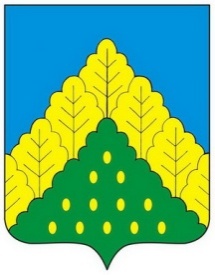 ЧĂВАШ РЕСПУБЛИКИНКОМСОМОЛЬСКИ МУНИЦИПАЛЛĂ ОКРУГĔН	АДМИНИСТРАЦИЙĔ                   ЙЫШẰНУ20.02.2023 ç.  № 150Комсомольски ялĕАДМИНИСТРАЦИЯКОМСОМОЛЬСКОГО МУНИЦИПАЛЬНОГО ОКРУГА      ЧУВАШСКОЙ РЕСПУБЛИКИ          ПОСТАНОВЛЕНИЕ20.02.2023 г. № 150село Комсомольское